SPECYFIKACJAISTOTNYCH WARUNKÓW ZAMÓWIENIAw postępowaniu o udzielenie zamówienia publicznego prowadzonego w trybie przetargu nieograniczonego naZakup sprzętu do studia prób i nagrań Miejskiego Ośrodka Kultury w Zambrowie. Załącznik nr 1 – Opis przedmiotu zamówienia
Załącznik nr 2 - Formularz oferty
Załącznik nr 3 – Wzór oświadczenia o braku podstaw do wykluczenia
Załącznik nr 4 – Wzór oświadczenia o spełnieniu warunków udziału w postępowaniu Załącznik nr 5 - Wzór umowy
Załącznik nr 6 - Wzór wykaz osób, skierowanych do realizacji zamówienia
Załącznik nr 7 - Wzór wykaz wykonanych robót
Załącznik nr 8 - Wzór oświadczenia Wykonawcy o grupie kapitałowej Załącznik nr 9 – Kosztorys wraz z harmonogramem płatności – wzórZATWIERDZAM SPECYFIKACJĘWRAZ Z ZAŁĄCZNIKAMIDyrektor Miejskiego Ośrodka
Kultury w ZambrowieZambrów, dn. 2020-08-04Zamawiający oczekuje, że Wykonawcy zapoznają się dokładnie z treścią niniejszej SIWZ. Wykonawca ponosi ryzyko niedostarczenia wszystkich wymaganych informacji i dokumentów, oraz przedłożenia oferty nie odpowiadającej wymaganiom określonym przez Zamawiającego.Nazwa oraz adres Zamawiającego.Miejski Ośrodek Kultury w Zambrowieul. Wyszyńskiego 2a, 18-300 Zambrówtel. 86 271 27 99,e-mail: mok.zambrow@interia.plAdres strony internetowej: http://mokzambrow.pl/?tresc=bipTryb udzielenia zamówienia.Niniejsze postępowanie prowadzone jest w trybie przetargu nieograniczonego na podstawie art. 39-46 ustawy z dnia 29 stycznia 2004 r. Prawo Zamówień Publicznych 
(Dz. U. z 2017 r. poz. 1579 z późn. zm.) zwanej dalej „ustawą”.W zakresie nieuregulowanym niniejszą Specyfikacją Istotnych Warunków Zamówienia, zwaną dalej „SIWZ”, zastosowanie mają przepisy ustawy i akty wykonawcze do ustawy.Wartość zamówienia nie przekracza równowartości kwoty określonej w przepisach wykonawczych wydanych na podstawie art. 11 ust. 8 ustawy.Opis przedmiotu zamówienia.Przedmiotem zamówienia jest zakup oraz instalacja sprzętu do nagrań i prób w studiu muzycznym w budynku Miejskiego Ośrodka Kultury w Zambrowie.Szczegółowy opis przedmiotu zamówienia określono w załącznik nr 1 do SIWZ – Zakup sprzętu do studia prób i nagrań Miejskiego Ośrodka Kultury w Zambrowie. 
Do zadań Wykonawcy należy dostarczenie sprzętu i oprogramowania, wykonanie wdrożenia, którego zakres obejmuje podłączenie i montaż wszystkich urządzeń, instalację i rejestrację oprogramowania oraz urządzeń, sprawdzenie poprawności działa sprzętu oraz wykonanie próbnego nagrania.Zaleca się, aby Wykonawca przed rozpoczęciem prac zweryfikował dla swoich potrzeb inwentaryzację stanu istniejącego miejsca instalacji sprzętu oraz zapoznał się z organizacją i systemem działania Miejskiego Ośrodka Kultury w Zambrowie. Teren studia muzycznego umiejscowiony jest na terenie funkcjonującego obiektu, w związku z tym Wykonawca zobowiązuje się do wykonywania prac instalacyjnych w sposób gwarantujący możliwość bieżącej eksploatacji obiektu.Wykonawca jest zobowiązany do zabezpieczenia terenu studia muzycznego w okresie trwania realizacji umowy aż do zakończenia i ostatecznego odbioru robót.Prace prowadzone będą bezpośrednio w działającym obiekcie. Z tych powodów transport sprzętu oraz praca podczas prac instalacyjnych nie mogą stanowić nadmiernego utrudnienia ani zagrożenia i muszą zapewniać bezkolizyjne użytkowanie obiektu.Wykonawca zabezpieczy we własnym zakresie i na własny koszt, wszystkie materiały niezbędne do realizacji przedmiotu zamówienia, w tym w szczególności konieczne ekspertyzy, opinie, badania i pomiary oraz dopełni wszelkich niezbędnych formalności administracyjnych. Oferta musi uwzględniać wszystkie koszty związane z prawidłową realizacją zamówienia „pod klucz"Zamawiający informuje, że do wykonania robót mogą być użyte tylko materiały posiadające aprobaty i atesty techniczne dopuszczające do stosowania w budownictwie oraz certyfikaty lub deklaracje zgodności wyrobu z aprobatą lub odpowiednią normą. Dla materiałów, dla których zgodnie z obowiązującym prawem nie są wymagane aprobaty techniczne, certyfikaty lub deklaracje zgodności wyrobu ze stosowaną aprobatą lub odpowiednią polską normą dopuszcza się przedstawienie rekomendacji technicznej ITB dopuszczającej stosowanie materiałów w budownictwie. Opis przedmiotu zamówienia może wskazywać dla niektórych materiałów i urządzeń znaki towarowe lub pochodzenie. Zamawiający zgodnie z art. 29 ust. 3 ustawy dopuszcza składanie ofert równoważnych, a wszelkie towary określone w dokumentacji, pochodzące od konkretnych producentów, określają minimalne parametry jakościowe i cechy użytkowe, jakim muszą odpowiadać towary, aby spełnić wymagania stawiane przez Zamawiającego. Poprzez zapis dot. minimalnych parametrów jakościowych wymagań Zamawiający rozumie wymagania towarów zawarte w ogólnie dostępnych źródłach, katalogach, stronach internetowych producentów. Operowanie przykładowymi nazwami producenta, ma jedynie na celu doprecyzowanie poziomu oczekiwań Zamawiającego w stosunku do określonego rozwiązania.` Zamawiający przy opisie przedmiotu zamówienia wskazując oznaczenie konkretnego producenta (dostawcy) lub konkretny produkt, dopuszcza jednocześnie produkty równoważne o parametrach jakościowych i cechach użytkowych, co najmniej na poziomie parametrów wskazanego produktu, uznając tym samym każdy produkt o wskazanych parametrach lub lepszych. Posługiwanie się nazwami producentów/produktów ma wyłącznie charakter przykładowy.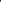 Zgodnie z art. 30 ust. 4 ustawy Zamawiający dopuszcza zastosowanie przez Wykonawców rozwiązań równoważnych w stosunku do rozwiązań opisanych w niniejszej SIWZ. Zgodnie z art 30 ust 5 Wykonawca, który w ofercie powoła się na zastosowanie rozwiązań równoważnych opisywanych w SIWZ, jest obowiązany wykazać, że oferowane przez niego rozwiązania w zakresie sprzętu i oprogramowania spełniają wymagania określone przez Zamawiającego.Przedmiot zamówienia należy wykonać zgodnie z Polskimi Normami, z aktualnie obowiązującymi w danym zakresie przepisami prawa, przepisami BHP i P/poż, wiedzą i sztuką realizacji dźwięku.Wykonawca udzieli Zamawiającemu :Co najmniej 24-miesięcznej gwarancji na sprzęt oraz konfigurację sprzętowo-programową (gwarancja stanowi kryterium, więc okres ten może ulec wydłużeniu) oraz rękojmi na okres co najmniej 24 miesięcy za wady fizyczne i prawne na zasadach określonych w przepisach Kodeksu Cywilnego, licząc od daty odbioru końcowego robót.Wykonawca dla wypełnienia swoich zobowiązań powinien zapewnić doświadczone i wykwalifikowane osoby zdolne do prowadzenia wszelkich powierzonych zadań, zgodnie z obowiązującymi przepisami prawa i w zgodzie z postanowieniami odpowiednich decyzji, uzgodnieniami i opiniami, warunkującymi prawidłową realizację zamówienia.Obowiązki stawiane Wykonawcy:prawidłowe wykonanie wszystkich prac związanych z realizacją przedmiotu zamówienia zgodnie z SIWZ oraz z aktualnie obowiązującymi normami;opracowanie kompletnej dokumentacji powykonawczej w jednym egzemplarzu i przekazanie jej Zamawiającemu w terminie odbioru końcowego;zorganizowanie miejsca pracy i wszystkich innych czynności niezbędnych do właściwego wykonania prac. Wykonawca jest zobowiązany zabezpieczyć prowadzone roboty oraz dbać o stan techniczny i prawidłowość oznakowania przez cały czas trwania realizacji zadania. Wykonawca ponosi pełną odpowiedzialność za teren studia prób i nagrań podczas prac montażowo-instalatorskich; współpraca ze służbami Zamawiającego;przygotowanie obiektu i wymaganych dokumentów łącznie z dokumentacją powykonawczą do dokonania odbioru przez Zamawiającego;zgłaszanie robót podlegających zakryciu do odbioru;przestrzeganie przepisów bhp i ppoż.,zapewnienie kadry i nadzoru z wymaganymi uprawnieniami,zapewnienie sprzętu spełniającego wymagania norm technicznych; utrzymanie porządku w czasie realizacji prac;likwidacja zaplecza własnego Wykonawcy bezzwłocznie po zakończeniu prac, lecz nie później niż do dnia odbioru końcowego,usunięcia z terenu studia prób i nagrań wszystkich zbędnych odpadów powstałych podczas prac montażowo-instalatorskich; ponoszenie pełnej odpowiedzialności cywilnej za szkody i następstwa nieszczęśliwych wypadków dotyczące pracowników i osób trzecich, powstałe w związku z wykonywaniem przedmiotu umowy.Wykonawca może powierzyć wykonanie części zamówienia Podwykonawcom. W takim przypadku zobowiązany jest do wykazania w formularzu ofertowym części zamówienia, której wykonanie zamierza powierzyć Podwykonawcom oraz podania nazw (firm) Podwykonawców. Wymagania dotyczące umowy o podwykonawstwo, której przedmiotem są dostawy, których niespełnienie spowoduje zgłoszenie przez Zamawiającego odpowiednio zastrzeżeń lub sprzeciwu są zgodne z wymogami ustawy. Umowa o podwykonawstwo będzie wymagała akceptacji przez Zamawiającego przed jej podpisaniem.Zamawiający nie nakłada obowiązku osobistego wykonania przez Wykonawcę kluczowych części zamówienia.Zamawiający nie określił w opisie przedmiotu zamówienia wymagań związanych z realizacją zamówienia, o których mowa w art. 29 ust. 4 ustawy.Oznaczenie wg Wspólnego Słownika Zamówień CPV45300000-0 Roboty instalacyjne w budynkach45310000-3 Roboty instalacyjne elektryczneZamawiający nie dopuszcza możliwości składania ofert częściowych.Zamawiający nie dopuszcza możliwości składania ofert wariantowych.Zamawiający nie przewiduje aukcji elektronicznej.Zamawiający nie przewiduje możliwości udzielenie zamówień, o których mowa w art. 67 ust. 1 pkt 6 i 7 ustawy.Termin wykonania zamówienia11 (jedenaście) tygodni od dnia podpisania umowy najpóźniej do dnia 30.11.2020r.Warunki udziału w postępowaniu Nie podlegają wykluczeniu w okolicznościach o których mowa w art. 24 ust. 1 pkt 12-23 ustawy;Spełniają warunki udziału w postępowaniu dotyczące:kompetencji lub uprawnień do prowadzenia określonej działalności zawodowej, o ile wynika to z odrębnych przepisów;
Zamawiający nie stawia wymagań w tym zakresie, których spełnienie należałoby przedstawić w sposób szczególny.sytuacji ekonomicznej lub finansowej;
Zamawiający nie stawia wymagań w tym zakresie, których spełnienie należałoby przedstawić w sposób szczególny.Zdolności technicznej lub zawodowej. 
Warunek ten zostanie spełniony jeżeli Wykonawca:dysponuje osobą/osobami zdolnymi do wykonania zamówienia, o odpowiednich kwalifikacjach które będą uczestniczyć w wykonywaniu zamówienia w zakresie robót elektrycznych poprzez wykazanie kwalifikacji i 3 letniego doświadczenia w pracy elektryka  w postaci oświadczenia o okresie wykonywania prac elektrycznych  Zamawiający nie przewiduje wykluczenie wykonawcy na podstawie art. 24 ust. 5 ustawy Pzp.Wykaz oświadczeń lub dokumentów, potwierdzających spełnianie warunków udziału w postępowaniu oraz brak podstaw wykluczenia.Oświadczenie, że na dzień składania ofert, Wykonawca nie podlega wykluczeniu z postępowania, wg wzoru załącznik Nr 3 SIWZ.Oświadczenie, że na dzień składania ofert, Wykonawca spełnia warunki udziału w postępowaniu. Informacje zawarte w oświadczeniu będą stanowić wstępne potwierdzenie, że Wykonawca spełnia warunki udziału w postępowaniu, wg wzoru załącznik Nr 4 SIWZ.W przypadku wspólnego ubiegania się o zamówienie przez wykonawców, oświadczenie o których mowa w pkt. 1 niniejszego rozdziału, składa każdy z wykonawców wspólnie ubiegających się o zamówienie.Zamawiający przed udzieleniem zamówienia, wezwie wykonawcę, którego oferta została najwyżej oceniona, do złożenia w wyznaczonym, nie krótszym niż 5 dni, terminie aktualnych na dzień złożenia następujących oświadczeń lub dokumentów:wykaz osób, zgodny ze wzorem stanowiącym załącznik nr 6 do SIWZ, skierowanych przez wykonawcę do realizacji zamówienia publicznego, spełniających wymagania określone w rozdziale V pkt. 2 ppkt. 2.3a) SIWZ wraz z informacjami na temat ich kwalifikacji zawodowych, uprawnień, doświadczenia i wykształcenia niezbędnych do wykonania zamówienia publicznego, a także zakresu wykonywanych przez nie czynności oraz informacją o podstawie do dysponowania tymi osobami.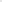 Wykonawca, który polegać będzie na wiedzy i doświadczeniu, potencjale technicznym, osobach zdolnych do wykonania zamówienia, zdolnościach finansowych lub ekonomicznych innych podmiotów, niezależnie od charakteru prawnego łączących go z nimi stosunków, zobowiązany jest udowodnić Zamawiającemu, że będzie dysponował zasobami niezbędnymi do realizacji zamówienia, w szczególności przedstawiając w tym celu pisemne zobowiązanie tych podmiotów do oddania mu do dyspozycji niezbędnych zasobów na okres korzystania z nich przy wykonywaniu zamówienia (oryginał). Wykaz oświadczeń i dokumentów, które wykonawca przekazuje zamawiającemu w terminie 3 dni od dnia zamieszczenia na stronie internetowej informacji z otwarcia ofert, o której mowa w art. 86 ust. 3 ustawy.Oświadczenie o przynależności lub braku przynależności do tej samej grupy kapitałowej o której mowa w art. 24 ust. 1 pkt 23 ustawy– według wzoru stanowiącego Załącznik nr 8 SIWZ.Informacje o sposobie porozumiewania się Zamawiającego z Wykonawcami oraz przekazywania oświadczeń i dokumentów, a także wskazanie osób uprawnionych do porozumiewania się z Wykonawcami.W niniejszym postępowaniu oświadczenia, wnioski, zawiadomienia oraz informacje Zamawiający i Wykonawcy przekazują drogą elektroniczną (prosimy o przesyłanie pytań e-mailem w formacie edytowalnym), lub pisemnie.Jeżeli zamawiający lub wykonawca przekazują, wnioski, zawiadomienia oraz informacje drogą elektroniczną, każda ze stron na żądanie drugiej, niezwłocznie potwierdza fakt ich otrzymania.W przypadku nie potwierdzenia ze strony wykonawcy odbioru przesłanych informacji (pomimo takiego żądania) Zamawiający uzna, że wiadomość dotarła do wykonawcy po wydrukowaniu prawidłowego raportu z poczty elektronicznej o przesłaniu informacji.Korespondencję związaną z niniejszym postępowaniem, należy kierować: 
adres poczty elektronicznej: mok.zambrow@interia.pl
lub pisemnie:
Miejski Ośrodek kultury w Zambrowie 
ul. Wyszyńskiego 2a, 18-300 ZambrówOsobą uprawnioną do porozumiewania się z wykonawcami jest Stanisław Młyński 
tel. 86 271 27 99.Wykonawca może zwrócić się do zamawiającego z prośbą o wyjaśnienie treści specyfikacji istotnych warunków zamówienia. Zamawiający jest obowiązany udzielić wyjaśnień niezwłocznie, jednak nie później niż na 2 dni przed upływem terminu składania ofert, pod warunkiem, że wniosek o wyjaśnienie treści specyfikacji istotnych warunków zamówienia wpłynął do zamawiającego nie później niż do końca dnia, w którym upływa połowa wyznaczonego terminu składania ofert. Jeżeli wniosek o wyjaśnienie treści specyfikacji istotnych warunków zamówienia wpłynął po upływie terminu składania wniosku, lub dotyczy udzielonych wyjaśnień, zamawiający może udzielić wyjaśnień albo pozostawić wniosek bez rozpoznania. Przedłużenie terminu składania ofert nie wpływa na bieg terminu składania wniosku zgodnie z art. 38 ust. 1b ustawy.Zamawiający przekaże treść zapytań wraz z wyjaśnieniami wykonawcom, którym przekazał SIWZ, bez ujawniania źródła zapytania oraz zamieści na własnej stronie internetowej w miejscu opublikowanej SIWZ.W przypadku rozbieżności pomiędzy treścią niniejszej SIWZ, a treścią udzielonych odpowiedzi, jako obowiązującą należy przyjąć treść pisma zawierającego późniejsze oświadczenie zamawiającego.Zamawiający nie przewiduje zwołania zebrania wszystkich wykonawców w celu wyjaśnienia treści SIWZ.Wszelkie informacje dotyczące niniejszego postępowania przetargowego Zamawiający będzie zamieszczał na swojej stronie internetowej http://mokzambrow.pl/?tresc=bip zgodnie z przepisami ustawy.Każdy  zainteresowany  wykonawca  może  dokonać  wizji  lokalnej  istniejącego  stanu faktycznego Studia prób i nagrań i uwzględnić warunki realizacji wdrożenia sprzętu w swojej ofercie. W celu ustalenia terminu w/w wizji należy kontaktować się z przedstawicielem zamawiającego, wymienionym w pkt 5. W trakcie wizji nie będą udzielane dodatkowe wyjaśnienia, które można uzyskać tylko według zasad przewidzianych ustawą.Wymagania dotyczące wadium.Zamawiający nie żąda wniesienia wadium.Termin związania ofertą.Wykonawca będzie związany ofertą przez okres 90 dni. Bieg terminu związania ofertą rozpoczyna się wraz z upływem terminu składania ofert (art. 85 ust. 5 ustawy).Wykonawca może przedłużyć termin związania ofertą, na czas niezbędny do zawarcia umowy, samodzielnie lub na wniosek Zamawiającego, z tym, że Zamawiający może tylko raz, co najmniej na 3 dni przed upływem terminu związania ofertą, zwrócić się do Wykonawców o wyrażenie zgody na przedłużenie tego terminu o oznaczony okres nie dłuższy jednak niż 60 dni.Opis sposobu przygotowywania ofert.Oferta musi zawierać następujące oświadczenia i dokumenty:wypełniony formularz ofertowy sporządzony z wykorzystaniem wzoru stanowiącego Załącznik nr 2 do SIWZ. Upoważnienie osób podpisujących ofertę musi bezpośrednio wynikać z dokumentów dołączonych do oferty. Oznacza to, że jeżeli upoważnienie takie nie wynika wprost z dokumentu stwierdzającego status prawny Wykonawcy, to do oferty należy dołączyć stosowne pełnomocnictwo w formie oryginału lub kserokopii potwierdzonej notarialnie,wypełniony załącznik nr 3 do SIWZ, stanowiący oświadczenie Wykonawcy dotyczące przesłanek wykluczenia z postępowania, o których mowa w rozdziale V pkt. 1 SIWZ,wypełniony załącznik nr 4 do SIWZ, stanowiący oświadczenie Wykonawcy dotyczące spełniania warunków udziału w postępowaniu, o których mowa w rozdziale V pkt. 2 SIWZ,Oferta musi być napisana w języku polskim, na maszynie do pisania, komputerze lub inną trwałą i czytelną techniką oraz podpisana przez osobę(y) upoważnioną do reprezentowania Wykonawcy na zewnątrz i zaciągania zobowiązań w wysokości odpowiadającej cenie oferty.Dokumenty sporządzone w języku obcym są składane wraz z tłumaczeniem na język polski.Wykonawca ma prawo złożyć tylko jedną ofertę, zawierającą jedną, jednoznacznie opisaną propozycję. Złożenie większej liczby ofert spowoduje odrzucenie wszystkich ofert złożonych przez danego Wykonawcę.Treść złożonej oferty musi odpowiadać treści SIWZ.Wykonawca poniesie wszelkie koszty związane z przygotowaniem i złożeniem oferty.Zaleca się, aby każda zapisana strona oferty była ponumerowana kolejnymi numerami, a cała oferta wraz z załącznikami była w trwały sposób ze sobą połączona (np. zbindowana, zszyta, uniemożliwiając jej samoistną dekompletację), oraz zawierała spis treści.Poprawki lub zmiany w ofercie (również przy użyciu korektora), powinny być parafowane własnoręcznie przez osobę podpisującą ofertę.Ofertę należy złożyć w zamkniętej kopercie, w siedzibie Zamawiającego i oznakować w następujący sposób:Miejski Ośrodek Kultury w Zambrowie
ul. Wyszyńskiego 2a, 18-300 Zambrów
„Oferta na zakup sprzętu do studia prób i nagrań Miejskiego Ośrodka Kultury w Zambrowie”
Otworzyć na jawnym otwarciu ofert                   i opatrzyć nazwą i dokładnym adresem Wykonawcy.Zamawiający informuje, iż zgodnie z art. 8 w zw. z art. 96 ust. 3 ustawy oferty składane w postępowaniu o zamówienie publiczne są jawne i podlegają udostępnieniu od chwili ich otwarcia, z wyjątkiem informacji stanowiących tajemnicę przedsiębiorstwa w rozumieniu ustawy z dnia 16 kwietnia 1993 r. o zwalczaniu nieuczciwej konkurencji (Dz. U. z 2003 r. Nr 153, poz. 1503 z późn. zm.), jeśli Wykonawca w terminie składania ofert zastrzegł, że nie mogą one być udostępniane i jednocześnie wykazał, iż zastrzeżone informacje stanowią tajemnicę przedsiębiorstwa.Zamawiający zaleca, aby informacje zastrzeżone, jako tajemnica przedsiębiorstwa były przez Wykonawcę złożone w oddzielnej wewnętrznej kopercie z oznakowaniem „tajemnica przedsiębiorstwa”, lub spięte (zszyte) oddzielnie od pozostałych, jawnych elementów oferty. Brak jednoznacznego wskazania, które informacje stanowią tajemnicę przedsiębiorstwa oznaczać będzie, że wszelkie oświadczenia i zaświadczenia składane w trakcie niniejszego postępowania są jawne bez zastrzeżeń.Wykonawca może wprowadzić zmiany, poprawki, modyfikacje i uzupełnienia do złożonej oferty pod warunkiem, że Zamawiający otrzyma pisemne zawiadomienie o wprowadzeniu zmian przed terminem składania ofert.Wykonawca ma prawo przed upływem terminu składania ofert wycofać się z postępowania poprzez złożenie pisemnego powiadomienia.Do przeliczenia na PLN wartości wskazanej w dokumentach złożonych na potwierdzenie spełnienia warunku udziału w postępowaniu, wyrażonej w walutach innych niż PLN, Zamawiający przyjmie średni kurs publikowany przez Narodowy Bank Polski z dnia wszczęcia postępowania.Oferta, której treść nie będzie odpowiadać treści SIWZ, z zastrzeżeniem art. 87 ust. 2 pkt 3 ustawy zostanie odrzucona (art. 89 ust. 1 pkt 2 ustawy). Wszelkie niejasności i obiekcje dotyczące treści zapisów w SIWZ należy zatem wyjaśnić z Zamawiającym przed terminem składania ofert w trybie przewidzianym w rozdziale VIII niniejszej SIWZ. Przepisy ustawy nie przewidują negocjacji warunków udzielenia zamówienia, w tym zapisów projektu umowy po terminie otwarcia ofert.Zamawiający żąda wskazania przez Wykonawcę części zamówienia, których wykonanie powierzy podwykonawcom i podania przez Wykonawcę firm podwykonawczych. Brak powyższej informacji w formularzu oferty oznaczać będzie, że Wykonawca nie będzie korzystał z podwykonawstwa przy realizacji zamówienia.Miejsce i termin składania i otwarcia ofert.Ofertę  należy złożyć  w  siedzibie  Zamawiającego  przy  ul. Wyszyńskiego 2a, 18-300 Zambrów sekretariat MOK w Zambrowie do dnia 04-09-2020r., do godziny 1000 i oznaczyć zgodnie z opisem przedstawionym w rozdziale XI SIWZ. Godziny pracy zamawiającego: 8-1600 od poniedziałku do piątku.Decydujące znaczenie dla oceny zachowania terminu składania ofert ma data i godzina wpływu oferty do Zamawiającego, a nie data jej wysłania przesyłką pocztową czy kurierską.Oferta złożona po terminie wskazanym w rozdz. XII ust. 1 niniejszej SIWZ zostanie zwrócona na podstawie art. 84 ust. 2 ustawy.Otwarcie ofert nastąpi w siedzibie Zamawiającego – pok. Nr 3, w dniu 04-09-2020 r., o godzinie 1030.Otwarcie ofert jest jawne.Podczas otwarcia ofert Zamawiający odczyta informacje, o których mowa w art. 86 ust. 4 ustawy.Niezwłocznie po otwarciu ofert zamawiający zamieści na stronie
http://mokzambrow.pl/?tresc=bip informacje dotyczące:kwoty, jaką zamierza przeznaczyć na sfinansowanie zamówienia w roku 2020 firm oraz adresów wykonawców, którzy złożyli oferty w terminie;ceny oraz informacje dotyczące pozostałych kryteriów określonych w SIWZ.Opis sposobu obliczania ceny.Wykonawca określa cenę realizacji zamówienia poprzez wskazanie w Formularzu ofertowym sporządzonym wg wzoru stanowiącego Załączniki nr 2 do SIWZ, łącznej ceny ofertowej brutto za realizację przedmiotu zamówienia obejmującego dostawę sprzętu oraz wdrożenie, o którym mowa w rozdziale III niniejszej SIWZ.Łączna cena ofertowa brutto musi uwzględniać wszystkie koszty związane z realizacją przedmiotu zamówienia zgodnie z opisem przedmiotu zamówienia, wzorem umowy, zasad najlepszej wiedzy technicznej, obowiązujących przepisów, opublikowanych norm, dokonanej zalecanej wizji lokalnej oraz wyjaśnień, uzupełnień i zmian SIWZ ogłoszonych przez Zamawiającego w toku postępowania.Cena oferty stanowi wynagrodzenie ryczałtowe. Zgodnie z art. 632 Kodeksu Cywilnego (Dz. U. z 1964r. Nr 16, poz. 93 z późn. zmianami) przyjmujący zamówienie nie może żądać podwyższenia wynagrodzenia, chociażby w czasie zawarcia umowy nie można było przewidzieć rozmiaru lub kosztów prac.Prawidłowe ustalenie podatku VAT należy do obowiązków Wykonawcy, zgodnie z przepisami ustawy o podatku od towarów i usług oraz podatku akcyzowym.Ceny muszą być: podane i wyliczone w zaokrągleniu do dwóch miejsc po przecinku (zasada zaokrąglenia – poniżej 5 należy końcówkę pominąć, powyżej i równe 5 należy zaokrąglić w górę).Cena oferty winna być wyrażona w złotych polskich (PLN).Opis kryteriów, którymi zamawiający będzie się kierował przy wyborze oferty , wraz z podaniem wag tych kryteriów i sposobie oceny ofert. sposobu obliczenia cenyPrzy wyborze najkorzystniejszej oferty Zamawiający będzie się kierował następującymi kryteriami i ich wagami oraz w następujący sposób będzie oceniał kryteria:Ocena ofert będzie dokonywana według następujących zasad:Ilość punktów za cenę będzie obliczona z dokładnością do dwóch miejsc po przecinku, maksymalną ilość punktów otrzyma oferta z najniższą ceną, pozostałym Wykonawcom przyznana zostanie odpowiednio mniejsza liczba punktów, określona na postawie poniższego wzoru:Gdzie:C – ilość punktów za cenęW – waga, wartość procentowa za to kryteriumIlość punktów za kryterium gwarancja będzie obliczana z dokładnością do dwóch miejsc po przecinku, maksymalną ilość punktów otrzyma oferta z najdłuższym, okresem gwarancji pozostałym Wykonawcom przyznana zostanie odpowiednio mniejsza liczba punktów, określona na podstawie poniższego wzoru:Gdzie:G – Ilość punktów za okres gwarancjiGof – okres gwarancji oferty badanej w miesiącach 
(min. 24 miesiące, max 60 miesięcy),Gmax – najdłuższy okres gwarancji wśród ofert w miesiącach 
(min. 24 miesiące), W – waga, wartość procentowa za to kryteriumMinimalny okres gwarancji wymagany przez Zamawiającego wynosi 24 miesiące. Zamawiający dokona oceny tego kryterium w zakresie od 24 wzwyż. Za oferowany przez Wykonawcę okres gwarancji dłuższy niż 60 miesięcy nie będzie dodatkowo punktowany.Za ofertę najkorzystniejszą zostanie uznana oferta zawierająca najkorzystniejszy bilans punktów we wszystkich kryteriach.Zamawiający dla potrzeb oceny oferty, której wybór prowadziłby do powstania u Zamawiającego obowiązku podatkowego zgodnie z przepisami o podatku od towarów i usług, doliczy do przedstawionej w niej ceny podatek od towarów i usług, który miałby obowiązek rozliczyć zgodnie z tymi przepisamiInformacje o formalnościach, jakie powinny być dopełnione po wyborze oferty w celu zawarcia umowy w sprawie zamówienia publicznego.Po wyborze najkorzystniejszej oferty Zamawiający niezwłocznie zawiadomi wszystkich Wykonawców biorących udział w postępowaniu o zamówienie publiczne o jego wynikach.Zamawiający zawiadomi Wykonawcę, którego oferta została wybrana o terminie i miejscu zawarcia umowy.Zamawiający będzie wymagał najpóźniej w dniu podpisania umowy złożenia przez wybranego Wykonawcę kosztorysu, na podstawie którego, Wykonawca dokonał wyliczenia ceny ofertowej wraz z zestawieniami robocizny, materiałów i sprzętu. Kosztorys powinien być przedłożony w opcji „Kalkulacja uproszczona" i obejmować podstawę wyceny, opis pozycji kosztorysowej, jednostkę obmiaru, ilość, cenę jednostkową wartość pozycji. Zestawienia robocizny, materiałów i sprzętu muszą obejmować nazwę elementu, jednostki miary, ilości, ceny jednostkowe, wartości. Na stronie tytułowej kosztorysu należy umieścić stawkę roboczogodziny i zastosowane w kosztorysie narzuty. Ponieważ obowiązującym wynagrodzeniem jest wynagrodzenie ryczałtowe, kosztorys jest jedynie dokumentem, który będzie wykorzystany do obliczenia należnego wynagrodzenia Wykonawcy w przypadku odstąpienia od umowy, wynagrodzenia za ewentualne zabezpieczenie przerwanych robót oraz w przypadku odstąpienia przez Zamawiającego od realizacji części przedmiotu zamówienia jak również do określenia kwot w harmonogramie płatności. Kosztorys należy dostarczyć wraz z harmonogramem płatności wg wzoru stanowiącego załącznik nr 9 do SIWZW przypadku wyboru oferty złożonej przez Wykonawców wspólnie ubiegających się o udzielenie zamówienia, Zamawiający może żądać przed zawarciem umowy przedstawienia umowy regulującej współpracę tych Wykonawców. Umowa taka winna określać strony umowy, cel działania, sposób współdziałania, zakres prac przewidzianych do wykonania każdemu z nich, solidarną odpowiedzialność za wykonanie zamówienia, oznaczenie czasu trwania konsorcjum (obejmującego okres realizacji przedmiotu zamówienia, gwarancji i rękojmi), wykluczenie możliwości wypowiedzenia umowy konsorcjum przez któregokolwiek z jego członków do czasu wykonania zamówienia.Wykonawca zobowiązany jest również przedstawić Zamawiającemu do akceptacji projekt umowy z podwykonawcami (jeżeli występują) na zasadach określonych w art. 143b ustawy.W przypadku, gdy Wykonawca, którego oferta została wybrana jako najkorzystniejsza, uchyla się od zawarcia umowy, Zamawiający będzie mógł wybrać ofertę najkorzystniejszą spośród pozostałych ofert, chyba, że zachodzą przesłanki, o których mowa w art. 93 ust. 1 ustawy.Wymagania dotyczące zabezpieczenia należytego wykonania umowy.Zamawiający nie żąda zabezpieczenia należytego wykonania umowy.Istotne dla stron postanowienia, które zostaną wprowadzone do treści zawieranej umowy w sprawie zamówienia publicznego, ogólne warunki umowy albo wzór umowy, jeżeli Zamawiający wymaga od Wykonawcy, aby zawarł z nim umowę w sprawie zamówienia publicznego na takich warunkach.Wzór umowy, stanowi  Załącznik nr 5 do SIWZ.Informacja dla Wykonawcy wspólnie ubiegającego się o udzielenie zamówienia (spółki cywilne/konsorcja)Wykonawcy występujący wspólnie winni spełniać łącznie warunki udziału w postępowaniu, lecz żaden z nich nie może podlegać wykluczeniu z postępowania.Spółka cywilna (wspólnicy spółki cywilnej) będzie uważana za Wykonawców wspólnie ubiegających się o udzielenie zamówienia. Przez spółkę cywilną należy rozumieć spółkę, o której mowa w art. 860-875 ustawy z dnia 23 kwietnia 1964 r. Kodeks cywilny (tj. Dz. U. z 2016 r. poz. 380 z późn. zm.).Wykonawcy wspólnie ubiegający się o udzielenie zamówienia publicznego, są obowiązani ustanowić pełnomocnika do reprezentowania ich w postępowaniu o udzielenie zamówienia publicznego albo reprezentowania w postępowaniu i zawarcia umowy w sprawie zamówienia publicznego (stosownie do art. 23 ust 2 ustawy).W przypadku wspólnego ubiegania się o zamówienie przez Wykonawców, oświadczenie, o którym mowa w Rozdziale XI pkt 1 ppkt. 2 i ppkt 3 SIWZ składa każdy z Wykonawców wspólnie ubiegających się o zamówienie. Dokumenty te potwierdzają spełnianie warunków udziału w postępowaniu oraz brak podstaw wykluczenia w zakresie, w którym każdy z Wykonawców wykazuje spełnianie warunków udziału w postępowaniu oraz brak podstaw wykluczenia.W przypadku wspólnego ubiegania się o zamówienie przez Wykonawców, oświadczenie o przynależności lub braku przynależności do tej samej grupy kapitałowej, o którym mowa w Rozdziale VII SIWZ, składa każdy z Wykonawców.Zamawiający zamierza skorzystać z prawa żądania przed zawarciem umowy w sprawie zamówienia publicznego, umowy regulującej współpracę Wykonawców wspólnie ubiegających się o udzielenie zamówienia, jeżeli oferta złożona przez takich Wykonawców zostanie wybrana jako najkorzystniejsza.Pouczenie o środkach ochrony prawnej.Każdemu Wykonawcy, a także innemu podmiotowi, jeżeli ma lub miał interes w uzyskaniu danego zamówienia oraz poniósł lub może ponieść szkodę w wyniku naruszenia przez Zamawiającego przepisów ustawy przysługują środki ochrony prawnej przewidziane w dziale VI ustawy jak dla postępowań poniżej kwoty określonej w przepisach wykonawczych wydanych na podstawie art. 11 ust. 8 ustawy.Załącznik nr 2 SIWZOFERTAdla Miejskiego Ośrodka Kultury w ZambrowieNazwa i adres  Wykonawcy: ................................................................................................................(w przypadku konsorcjum-lidera Konsorcjum)Regon........................................ NIP …................................................Województwo: .........................................................................Tel.: ............................................................	Fax.: ...................................................Adres poczty elektronicznej: ..........................................................................Wykonawca jest małym/średnim przedsiębiorcą ……………… (wpisać TAK lub NIE)Nazwa i adres Partnera lidera Konsorcjum (jeżeli dotyczy)…............................................................................Regon........................................ NIP …................................................Województwo: .........................................................................Tel.: ............................................................	Fax.: ...................................................Adres poczty elektronicznej: ..........................................................................Wykonawca jest małym/średnim przedsiębiorcą ……………… (wpisać TAK lub NIE)Odpowiadając na ogłoszenie o przetargu nieograniczonym zgodnie z wymaganiami określonymi w SIWZ składamy niniejszą ofertę na wykonanie zamówienia za cenę:Oferujemy wykonanie całości zamówienia za:Cena Brutto (z podatkiem VAT): .................. …..złsłownie:…………………………………….…………..........................................................w tym podatek VAT w wysokości ......................... złUdzielamy gwarancji na wykonany przedmiot zamówienia na okres: ........... miesięcy.Prace w zakresie robót elektrycznych będzie wykonywał/nadzorował …………………………………………………………………………………………..(imię, nazwisko, nr uprawnień)Powołujemy się na zasoby poniższych podmiotów na zasadach określonych w art. 22a ust. 1 ustawy Prawo zamówień publicznych, w celu wykazania spełniania warunków udziału w postępowaniu, o których mowa w art. 22 ust. 1 pkt 2 tej ustawy:nazwa (firma) podmiotu:............................................................................................................................w zakresie spełniania warunków, o których mowa w art. 22 ust. 1b pkt 3 w zakresie opisanym w rozdziale V pkt 2.3a) SIWZ;nazwa (firma) podmiotu:..............................................................................................................................w zakresie spełniania warunków, o których mowa w art. 22 ust. 1b pkt 3 w zakresie opisanym w rozdziale V pkt. 2.3b) SIWZ;Termin wykonania zamówienia 30-11-2020 r, Oświadczenia wykonawcy:Oświadczam, że uzyskaliśmy informacje niezbędne do przygotowania oferty i właściwego wykonania zamówienia oraz, że zapoznaliśmy się ze SIWZ i wszystkimi zmianami /modyfikacjami i nie wnosimy do niej zastrzeżeń.Oświadczam, że zapłata wynagrodzenia realizowana będzie przelewem na rachunek bankowy Wykonawcy w terminie do 30 dni od dnia złożenia i przyjęcia faktury.Oświadczam, że przed podpisaniem umowy, przedłożymy kosztorys wraz z harmonogramem płatności na wykonywane roboty .Oświadczam, że uważam się za związanego niniejszą ofertą na czas określony w specyfikacji istotnych warunków zamówienia.Oświadczam, że na własny koszt dokonamy wywiezienia wszystkich pozostałości z wykonanych robót rozbiórkowych i montażowych, a także dokonamy na swój koszt utylizacji tych pozostałości, które tego wymagają a także przekażemy Zamawiającemu przed dokonaniem rozliczenia całego zadania dokumenty z utylizacji i potwierdzone protokołami/karty przekazania odpadów.Oświadczam, że zobowiązuję/emy się do podpisania umowy na warunkach zawartych w SIWZ, w miejscu i terminie wskazanym przez Zamawiającego oraz do wniesienia żądanego zabezpieczenia należytego wykonania umowy przed podpisaniem umowy.Oświadczam, że podana cena brutto zawiera wszystkie koszty, jakie ponosi Zamawiający za wykonanie przedmiotu zamówienia w przypadku wyboru niniejszej oferty.Zgodnie z art. 36b ust. 1 ustawy Prawo zamówień publicznych, informuję, że zamierzamy powierzyć podwykonawcom wykonanie następujących części zamówienia:wykonanie części dotyczącej .......................... podwykonawcy …..........................................wykonanie części dotyczącej .......................... podwykonawcy ….......................................... wykonanie części dotyczącej .......................... podwykonawcy …..........................................Inne informacje Wykonawcy:………………………………………………..………………………………………………..………………………………………………...............................................................................Podpis osoby (osób) upoważnionej/ych do składania oświadczeń woli w imieniu wykonawcyZałącznik nr 3 do SIWZOŚWIADCZENIE WYKONAWCYDOTYCZĄCE PRZESŁANEK WYKLUCZENIA Z POSTĘPOWANIAskładane na podstawie art. 25a ust. 1 ustawy z dnia 29 stycznia 2004 r.Prawo zamówień publicznych (dalej jako: ustawa Pzp),
działając w imieniu Wykonawcy:……………………………………………………………………………………………………………………………………………………………………………………………………(podać nazwę i adres Wykonawcy)Oświadczam, że na dzień składania ofert nie podlegam wykluczeniu z postępowania na podstawie art. 24 ust. 1 pkt. 12-23 ustawy Pzpdata..........................................……………………………………………………….
Podpis osoby (osób) uprawnionej(ych) do
składania oświadczeń woli w imieniu WykonawcyOświadczam, że następujący/e podmiot/y, na którego/ych zasoby powołuję się w niniejszym postępowaniu, tj.:
…………………………………………………………………….………………………(podać pełną nazwę/firmę, adres, a także w zależności od podmiotu: NIP/PESEL, KRS/CEiDG) nie podlega/ją wykluczeniu z postępowania o udzielenie zamówienia.
data..........................................……………………………………………………….
Podpis osoby (osób) uprawnionej(ych) do
składania oświadczeń woli w imieniu WykonawcyOświadczam, że następujący/e podmiot/y, będący/e podwykonawcą/ami:……………………………………………………………………..….…… (podać pełną nazwę/firmę, adres, a także w zależności od podmiotu: NIP/PESEL, KRS/CEiDG), nie podlega/ą wykluczeniu z postępowania o udzielenie zamówienia.data..........................................……………………………………………………….
Podpis osoby (osób) uprawnionej(ych) do
składania oświadczeń woli w imieniu WykonawcyOświadczam, że wszystkie informacje podane w powyższych oświadczeniach są aktualne i zgodne z prawdą oraz zostały przedstawione z pełną świadomością konsekwencji wprowadzenia zamawiającego w błąd przy przedstawianiu informacji.data..........................................……………………………………………………….
Podpis osoby (osób) uprawnionej(ych) do
składania oświadczeń woli w imieniu WykonawcyZałącznik nr 4 do SIWZOŚWIADCZENIE WYKONAWCY DOTYCZĄCE SPEŁNIANIA WARUNKÓW UDZIAŁU W POSTĘPOWANIUskładane na podstawie art. 25a ust. 1 ustawy z dnia 29 stycznia 2004 r.Prawo zamówień publicznych (dalej jako: ustawa Pzp),działając w imieniu Wykonawcy:……………………………………………………………………………………………………………………………………………………………………………………………………(podać nazwę i adres Wykonawcy)
Oświadczam, że spełniam warunki udziału w postępowaniu określone przez zamawiającego…………..…………………………………………………..……………………………data........................................................……………………………………………………….
Podpis osoby (osób) uprawnionej(ych) do
składania oświadczeń woli w imieniu WykonawcyOświadczam, że w celu wykazania spełniania warunków udziału w postępowaniu, określonych przez zamawiającego, polegam na zasobach następującego/ych podmiotu/ów:…………………………………………………………………………………………………..……………………………………………………………………………………………………………….…………………………………….., w następującym zakresie:…………………………………………………………………………………………………………………………………………………………… (wskazać podmiot i określić odpowiedni zakres dla wskazanego podmiotu).data........................................................……………………………………………………….
Podpis osoby (osób) uprawnionej(ych) do
składania oświadczeń woli w imieniu WykonawcyOświadczam, że wszystkie informacje podane w powyższych oświadczeniach są aktualne i zgodne z prawdą oraz zostały przedstawione z pełną świadomością konsekwencji wprowadzenia zamawiającego w błąd przy przedstawianiu informacji.data………………………………………………..……………………………………………………….
Podpis osoby (osób) uprawnionej(ych) do
składania oświadczeń woli w imieniu WykonawZałącznik nr 5 do SIWZWzór - UMOWA NR ……………………….zawarta w trybie przetargu nieograniczonego zgodnie z art. 39 ustawy z dnia 29 stycznia 2004 r. Prawo zamówień publicznych (Dz. U. z 2017 r. poz. 1579 z późn. zm.) zwanej dalej ustawą w dniu ……………………… w Zambrowie, pomiędzy: Miejskim Ośrodkiem Kultury w Zambrowie z siedzibą: 18-300 Zambrów, ul. Prymasa Stefana Wyszyńskiego 2 a NIP 723-14-98-759 REGON 001231575 reprezentowanym przez: …........................................................................................................................................ zwanym w dalszej części umowy „Zamawiającym”a ………………………………………………………………………………………………NIP: ………………………………….. REGON: …………………….....reprezentowanym przez :…………………………………………………………………………………………………zwanym w dalszej treści umowy „WYKONAWCĄ”§ 1POSTANOWIENIA WSTĘPNE1.	Przedmiotem zamówienia jest zakup sprzętu do studia prób i nagrań w budynku Miejskiego Ośrodka Kultury w Zambrowie.Szczegółowy opis przedmiotu zamówienia określono w dokumentacji stanowiącej załącznik nr 1 do SIWZ.Zamawiający informuje, iż przedmiary są materiałem informacyjno - pomocniczym. Jeżeli występuje rozbieżność w opisie przedmiotu zamówienia a przedmiarami, należy przyjąć za wiążący opis przedmiotu zamówienia.Wykonanie przedmiotu zamówienia przez Wykonawcę polegać będzie głownie na dostarczeniu sprzętu zgodnego ze specyfikacją oraz wykonanie wdrożenia, którego zakres obejmuje podłączenie i montaż wszystkich urządzeń, instalację i rejestrację oprogramowania oraz urządzeń, sprawdzenie poprawności działa sprzętu oraz wykonanie próbnego nagrania.Obiekt jest funkcjonującym Miejskim Ośrodkiem Centrum Kultury w związku z tym Wykonawca zobowiązuje się do wykonywania prac instalacyjnych w sposób gwarantujący możliwość bieżącej eksploatacji obiektu. Wymagane technologią warunkowe, chwilowe przerwy w eksploatacji obiektu i dostawach poszczególnych mediów należy ograniczyć do niezbędnego minimum, po uprzednim uzgodnieniu i uzyskaniu zgody Zamawiającego.Wykonawca jest zobowiązany do zabezpieczenia terenu studia muzycznego w okresie trwania prac instalacyjnych, aż do zakończenia i ostatecznego odbioru robótPrace prowadzone będą w funkcjonującym obiekcie. Z tych powodów transport materiałów oraz praca sprzętu i maszyn budowlanych nie mogą stanowić nadmiernego utrudnienia ani zagrożenia dla eksploatacji i użytkowania obiektu.Teren prac winien być wygrodzony, zabezpieczony przed dostępem dla osób postronnych. Sposób wygrodzenia należy uzgodnić z przedstawicielami Zamawiającego.Przedmiot zamówienia należy wykonać zgodnie z Polskimi Normami, z aktualnie obowiązującymi w danym zakresie przepisami prawa, w tym przepisami ustawy Prawo Budowlane, przepisami BHP i P/poż, normami, wiedzą i sztuka budowlaną, wyłącznie z materiałów nowych dopuszczonych do obrotu i stosowania w budownictwie na terenie Polski i Unii Europejskiej oraz materiały muszą posiadać aprobaty techniczne i niezbędne certyfikaty, atesty, itp.Zgodnie z art. 29 ust. 3a ustawy Pzp, Wykonawca zobowiązany jest dozatrudnienia na podstawie umowy o pracę wszystkich osób wykonujących roboty budowlane określone w przedmiarze robót (nie dotyczy osób pełniących samodzielne funkcje techniczne w budownictwie w rozumieniu ustawy z dnia 7 lipca 1994r Prawo budowlane (Dz. U. z 2016r. poz. 290 ze zm.) oraz pracowników na samozatrudnieniu.W trakcie realizacji zamówienia zamawiający uprawniony jest do wykonywania czynności kontrolnych wobec wykonawcy odnośnie spełniania przez wykonawcę wymogu zatrudnienia na podstawie umowy o pracę osób wykonujących wskazane w §1 punkt 10 niniejszej umowy czynności. Zamawiający uprawniony jest w szczególności do:żądania oświadczeń i dokumentów w zakresie potwierdzenia spełniania w/w. wymogów i dokonywania ich oceny,żądania wyjaśnień w przypadku wątpliwości w zakresie potwierdzenia spełniania w/w. wymogów,W trakcie realizacji zamówienia na każde wezwanie zamawiającego w wyznaczonym w tym wezwaniu terminie wykonawca przedłoży zamawiającemu wskazane poniżej dowody w celu potwierdzenia spełnienia wymogu zatrudnienia na podstawie umowy o pracę przez wykonawcę osób wykonujących wskazane w §1 punkt 10 niniejszej umowy czynności w trakcie realizacji zamówienia:oświadczenie wykonawcy lub podwykonawcy o zatrudnieniu na podstawie umowy o pracę osób wykonujących czynności, których dotyczy wezwanie zamawiającego. Oświadczenie to powinno zawierać w szczególności: dokładne określenie podmiotu składającego oświadczenie, datę złożenia oświadczenia, wskazanie, że objęte wezwaniem czynności wykonują osoby zatrudnione na podstawie umowy o pracę wraz ze wskazaniem liczby tych osób, rodzaju umowy o pracę i wymiaru etatu oraz podpis osoby uprawnionej do złożenia oświadczenia w imieniu wykonawcy;zaświadczenie właściwego oddziału ZUS, potwierdzające opłacenie przez wykonawcę lub podwykonawcę składek na ubezpieczenia społeczne i zdrowotne z tytułu zatrudnienia na podstawie umów o pracę za ostatni okres rozliczeniowy;Z tytułu niespełnienia przez wykonawcę wymogu zatrudnienia na podstawie umowy o pracę osób wykonujących wskazane w §1 punkt 10 niniejszej umowy czynności zamawiający przewiduje sankcję w postaci obowiązku zapłaty przez wykonawcę kary umownej w wysokości określonej w istotnych postanowieniach umowy w sprawie zamówienia publicznego. Niezłożenie przez wykonawcę w wyznaczonym przez zamawiającego terminie żądanych przez zamawiającego dowodów w celu potwierdzenia spełnienia przez wykonawcę wymogu zatrudnienia na podstawie umowy o pracę traktowane będzie jako niespełnienie przez wykonawcę wymogu zatrudnienia na podstawie umowy o pracę osób wykonujących wskazane w §1 punkt 10 niniejszej umowy czynności i naliczenie kar umownych w wysokości określonej w istotnych postanowieniach umowy.W przypadku uzasadnionych wątpliwości co do przestrzegania prawa pracy przez wykonawcę, zamawiający może zwrócić się o przeprowadzenie kontroli przez Państwową Inspekcję Pracy.Wykonawca oświadcza, że zapoznał się z terenem studia muzycznego, a także z wszelkimi ograniczeniami i utrudnieniami związanymi z realizacją inwestycji. Wszelkie zastrzeżenia Wykonawcy dotyczące terenu studia zgłoszone po terminie zawarcia Umowy nie mogą być podstawą do dochodzenia jakichkolwiek roszczeń od Zamawiającego oraz do żądania przez Wykonawcę przesunięcia terminu zakończenia robót.Wykonawca zabezpieczy we własnym zakresie i na własny koszt, wszystkie materiały niezbędne do realizacji przedmiotu zamówienia, w tym w szczególności konieczne ekspertyzy, opinie, badania i pomiary oraz dopełni wszelkich niezbędnych formalności administracyjnych.§ 2TERMIN WYKONANIA ZAMÓWIENIAWykonawca zobowiązuje się wykonać przedmiot zamówienia określony w § 1 niniejszej umowy w terminie do dnia 30-11-2020 roku Za termin wykonania przedmiotu umowy uważa się termin, w którym przedmiot umowy zostanie wydany Zamawiającemu na podstawie końcowego protokołu odbiorczego potwierdzającego wykonanie prac stanowiących przedmiot zamówienia zgodnie z zasadami wiedzy technicznej.Jeżeli w toku czynności odbioru zostanie stwierdzone, że przedmiot odbioru nie został wykonany zgodnie z Umową z powodu nie zakończenia, lub nie wykonania robót, to Zamawiający odmówi odbioru z winy Wykonawcy.§ 3WYNAGRODZENIE I WARUNKI PŁATNOŚCIWynagrodzenie brutto za prawidłową realizację całego przedmiotu umowy wynosi:…………….. zł, słownie: …………………………………………………… złotych wtym podatek VAT w wysokości : …………….. zł, słownie………………………………złotychW przypadku nie zrealizowania przez wykonawcę części prac, zamawiający jest uprawniony do samodzielnego ustalenia i wyceny zakresu niewykonanych prac na podstawie kosztorysu wykonawcy i obniżenie wynagrodzenia w tym zakresie poprzez jednostronne oświadczenie woli.Wynagrodzenie brutto odpowiada wartości sprzętu wraz z pracami wdrożeniowymi, określone w załączniku nr 1 do SIWS i jest tzw. wynagrodzeniem ryczałtowym. Zawiera ono wszelkie koszty związane z realizacją przedmiotu umowy, w tym m. in.: zakup sprzętu, zakupu materiałów i urządzeń oraz transportu, koszty wszelkich robót przygotowawczych, demontażowych, montażowych, porządkowych, robót związanych z utrudnieniami wynikającymi z realizacji umowy bez wyłączenia z eksploatacji obiektu.Rozliczenie wykonania przedmiotu umowy będzie następowało na podstawie faktury końcowej wystawionej po odbiorze końcowym – nastąpi po podpisaniu przez strony protokołu odbioru końcowego potwierdzającego wykonanie zakupu sprzętu oraz jego instalację w studiu prób i nagrań stanowiącego przedmiot zamówienia zgodnie z zasadami wiedzy technicznej. Wynagrodzenie brutto uwzględnia również ryzyko i odpowiedzialność Wykonawcy z tytułu kosztów związanych z realizacją umowy, a wzrost tych kosztów nie może być podstawą do żądania zmiany wynagrodzenia. Obowiązek zapewnienia funkcjonowania i ciągłości przez Zamawiającego nie mogą stanowić przesłanki do zwiększenia wynagrodzenia i terminu zakończenia robót.
Wynagrodzenie obejmuje również wszystkie elementy niezbędne do prawidłowego wykonania robót, włącznie z wszelkimi miejscami styku poszczególnych robót branżowych oraz pokrywa wszelkie ryzyka wynikające z sezonowych warunków pogodowych i ograniczeń związanych z funkcjonowaniem innych podmiotów na terenie prowadzonych robót budowlanych lub w jej sąsiedztwie.
Rozliczenie energii elektrycznej nastąpi na podstawie wskazań z zamontowanych podliczników. Rozliczenie nastąpi po dokonaniu odbioru przedmiotu umowy na podstawie faktury VAT wystawionej przez Zamawiającego. Prawidłowo wystawiona faktura będzie płatna w terminie 14 dni od daty jej doręczenia Wykonawcy.
Wynagrodzenie będzie płatne w terminie do 30 dni od daty doręczenia Zamawiającemu prawidłowo wystawionej faktury VAT za wykonany przedmiot zamówienia w całości wraz z dokumentami rozliczeniowymi na rachunek bankowy Wykonawcy wskazany na fakturze.
Czynność prawna mająca na celu zmianę wierzyciela Miejskiego Ośrodka Kultury w Zambrowie może nastąpić wyłącznie po wyrażeniu zgody przez Zamawiającego pod rygorem nieważności. Strony wyłączają możliwość przelewu lub też cesji wierzytelności przysługujących Wykonawcy z tytułu niniejszej umowy oraz dokonywania przez osoby trzecie czynności faktycznych i prawnych dotyczących tych wierzytelności bez uprzedniej pisemnej zgody Zamawiającego.
Jako zapłatę za fakturę rozumie się datę obciążenia rachunku bankowego strony dokonującej płatności.§4OBOWIĄZKI STRONObowiązki Zamawiającego:przekazanie terenu studia muzycznego w terminie do 3 dni od dnia złożenia Zamawiającemu oświadczenia Wykonawcy o podjęciu obowiązków;dokonanie odbioru wykonanych prac na zasadach określonych w § 5 niniejszej umowy;Obowiązki Wykonawcy:prawidłowe wykonanie wszystkich prac związanych z realizacją przedmiotu umowy zgodnie z SIWZ, warunkami wykonania oraz z aktualnie obowiązującymi normami polskimi, polskim prawem budowlanym wraz z aktami wykonawczymi do niego i innymi obowiązującymi przepisami;zorganizowanie miejsca pracy i wszystkich innych czynności niezbędnych do właściwego wykonania wdrożenia sprzętu. Wykonawca jest zobowiązany zabezpieczyć i oznakować prowadzone roboty oraz dbać o stan techniczny i prawidłowość oznakowania przez cały czas trwania realizacji zadania. Wykonawca ponosi pełną odpowiedzialność za teren studia prób i nagrań od chwili rozpoczęcia prac instalacyjnych;współpraca ze służbami Zamawiającego;umieszczenie w widocznym miejscu tablicy informacyjnej oraz ogłoszenie zawierające dane dotyczące bezpieczeństwa pracy i ochrony zdrowia;zgłaszanie robót podlegających zakryciu do odbioru;przestrzeganie przepisów bhp i ppoż.;zapewnienie kadry i nadzoru z wymaganymi uprawnieniami;zapewnienie sprzętu spełniającego wymagania norm technicznych;utrzymanie porządku w studiu w czasie realizacji prac;likwidacja zaplecza własnego Wykonawcy bezzwłocznie po zakończeniu prac, lecz nie później niż do dnia odbioru końcowego,wywiezienia na swój koszt gruzu, złomu, śmieci oraz ich utylizacji i posprzątanie studia muzycznego.Wykonawca ponosi pełną odpowiedzialność cywilną za szkody i następstwa nieszczęśliwych wypadków dotyczące pracowników i osób trzecich, powstałe w związku z wykonywaniem przedmiotu niniejszej umowy.Przedstawiciele stron:Wykonawca wyznacza kierownika prac elektrycznych w osobie: ......................................Zamawiający ustanawia swojego przedstawiciela w osobie:…………………………………… oraz inspektora nadzoru inwestorskiego w osobie: ....................................................................................Strony ustalają, że w przypadku konieczności zmiany upoważnionych przedstawicieli, nie jest wymagana forma aneksu, lecz pisemne zawiadomienie.§ 5ODBIÓR ROBÓTStrony ustalają, że przedmiotem odbioru końcowego będzie bezusterkowe wykonanie całości przedmiotu umowy objętego niniejszą umową, potwierdzone odpowiednio protokołem odbioru. Zamawiający dokona odbioru robót w terminie do 3 dni od daty zgłoszenia.Odbiorom częściowym będą podlegały roboty zanikające i ulegające zakryciu.Odbiory częściowe, Wykonawca każdorazowo zgłosi pisemnie Zamawiającemu, a Zamawiający dokona ich odbioru bezzwłocznie, tak, aby nie spowodować przerw w realizacji przedmiotu umowy.Nieobecność Wykonawcy nie wstrzymuje czynności odbioru. Wykonawca traci jednak prawo do zgłoszenia swoich zastrzeżeń i zarzutów w stosunku do wyniku odbioru.Na co najmniej 1 dzień przed dniem odbioru końcowego Wykonawca przedłoży Zamawiającemu wszystkie dokumenty pozwalające na ocenę prawidłowości wykonania przedmiotu odbioru.Jeżeli odbiór nie został dokonany w ustalonych terminach z winy Zamawiającego pomimo zgłoszenia gotowości odbioru, to Wykonawca:nie pozostaje w opóźnieniu ze spełnieniem zobowiązania wynikającego z umowy;ustali jednostronnie, protokolarnie stan przedmiotu odbioru.O terminie przeprowadzenia czynności odbioru Wykonawca powiadomi Zamawiającego. Protokół z tak przeprowadzonego odbioru stanowił będzie podstawę do wystawienia faktury i zażądania zapłaty należnego wynagrodzenia.Z dniem protokolarnego odbioru końcowego przechodzi na Zamawiającego ryzyko utraty lub uszkodzenia przedmiotu umowy.Jeżeli w toku czynności odbioru zostanie stwierdzone, że przedmiot odbioru nie osiągnął gotowości do odbioru z powodu niezakończenia robót lub jego wadliwego wykonania, to Zamawiający odmówi odbioru z winy Wykonawcy.Jeżeli w toku czynności odbioru końcowego lub odbioru częściowego I etapu prac stanowiących podstawę do rozliczenia robót zostaną stwierdzone wady:nadające się do usunięcia, to Zamawiający może zażądać usunięcia wad, wyznaczając odpowiedni termin, fakt usunięcia wad zostanie stwierdzony protokolarnie, a terminem odbioru w takich sytuacjach będzie termin usunięcia wad określony w protokole usunięcia wad, zamawiający jest uprawniony do wyceny wartości wady i wstrzymania wypłaty wynagrodzenia z tego tytułu do czasu usunięcia wady;nie nadające się do usunięcia, to Zamawiający może:jeżeli wady umożliwiają użytkowanie sprzętu zgodnie z jego przeznaczeniem, obniżyć wynagrodzenie Wykonawcy odpowiednio do utraconej wartości użytkowej, estetycznej i technicznej,jeżeli wady uniemożliwiają użytkowanie sprzętu zgodnie z jego przeznaczeniem, zażądać wykonania przedmiotu umowy po raz drugi, zachowując prawo do naliczania Wykonawcy zastrzeżonych kar umownych i odszkodowań na zasadach określonych w §9 niniejszej umowy,w przypadku niewykonania w ustalonym terminie przedmiotu umowy po raz drugi, odstąpić od umowy z winy Wykonawcy.§ 6GWARANCJA i RĘKOJMIAWykonawca udziela Zamawiającemu gwarancji na okres …... miesięcy na konfigurację sprzętowo-programową, licząc od dnia odbioru końcowego przedmiotu umowy, a w zakresie dostarczonego sprzętu do prób i nagrań zgodnie z okresem gwarancji udzielonym przez producenta sprzętu.W okresie gwarancji i rękojmi wszelkie naprawy lub wymiany objęte gwarancją lub rękojmią dokonywane są w ramach wynagrodzenia brutto określonego w § 3 niniejszej umowy. Zamawiający nie ponosi jakichkolwiek kosztów związanych z naprawami lub wymianami.Pełna gwarancja obejmuje koszt dojazdu, robocizny, części zamiennych.W zakres gwarancji wchodzą przeglądy okresowe, częstotliwość przeglądów okresowych zgodnie z zaleceniami producenta urządzeń, lecz nie rzadziej niż 1 raz w roku.Postanowienia pkt. 4 niniejszego paragrafu nie mają zastosowania do materiałów eksploatacyjnych, akcesoriów oraz materiałów zużywalnych. Zamawiający będzie nabywał je sukcesywnie na własny koszt. W okresie obowiązywania gwarancji Wykonawca zapewni jednak dostępność materiałów eksploatacyjnych i materiałów zużywalnych stosowanych do urządzeń będących przedmiotem zamówienia.Odpowiedzialność Wykonawcy z tytułu gwarancji obejmuje wszelkie wady i usterki przedmiotu umowy.W przypadku ujawnienia się wady w zakresie przedmiotowym objętym gwarancją Zamawiający dokona zgłoszenia Wykonawcy tego faktu w terminie do 2 dni roboczych od jego wystąpienia. Zgłoszenie zostanie dokonane pisemnie na adres lub drogą elektroniczną /faksem – zgodnie z danymi wskazanymi przez Wykonawcę w ofercie.Wykonawca zobowiązany jest usunąć zgłoszoną wadę na własny koszt.W przypadku zgłoszenia wady uniemożliwiającej dalszą prawidłową eksploatację lub powodującą zagrożenie bezpieczeństwa ludzi i mienia, wada zostanie usunięta niezwłocznie, nie później jednak niż w ciągu 3 dni roboczych od daty zgłoszenia.Pozostałe wady nie skutkujące zagrożeniem jak w ustępie 9 i nie wykluczające eksploatacji obiektu Wykonawca usunie w terminie 14 dni od daty zgłoszenia przez Zamawiającego.Jeżeli Wykonawca nie usunie wady w ww. terminach, Zamawiający, po uprzednim wezwaniu Wykonawcy do usunięcia wady w terminie 14 dni, będzie miał prawo usunąć wadę we własnym zakresie lub przez podmiot trzeci na koszt Wykonawcy ze środków zabezpieczenia należytego wykonania umowy określonego w § 7 umowy lub poprzez wystawienie noty obciążającej.Fakt skutecznego usunięcia wady każdorazowo wymaga potwierdzania na piśmie przez Wykonawcę i Zamawiającego.§ 7PODWYKONAWCYWykonawca zamierza zlecić Podwykonawcom następujący zakres robót:1) ……………………………………………………….2) ……………………………………………………….
Do zawarcia przez Wykonawcę umowy na dostawę z Podwykonawcą lub dalszym Podwykonawcą wymagana jest zgoda Zamawiającego.Wykonawca, Podwykonawca lub dalszy Podwykonawca zamówienia na dostawę zamierzający zawrzeć umowę o podwykonawstwo, której przedmiotem są dostawy jest obowiązany w trakcie realizacji zamówienia publicznego na dosatwy do przedłożenia Zamawiającemu projektu tej umowy, przy czym podwykonawca lub dalszy podwykonawca jest obowiązany dołączyć zgodę wykonawcy na zawarcie umowy o podwykonawstwo o treści zgodnej z projektem umowy.Jeżeli Zamawiający w terminie 14 dni od przedstawienia mu projektu umowy nie zgłosi na piśmie zastrzeżeń w zakresie niespełniania wymagań określonych w SIWZ lub terminu zapłaty dłuższego niż 30 dni, uważa się, że wyraził zgodę na zawarcie umowy.Wykonawca przedkłada Zamawiającemu poświadczoną za zgodność z oryginałem kopię umowy o podwykonawstwo , której przedmiotem są dostawy lub usługi w terminie 7 dni od dnia jej zawarcia oraz przedkłada ewentualne zmiany tych umów.Zamawiający w terminie 14 dni od przedstawienia mu umowy o podwykonawstwo, której przedmiotem są dostawy lub usługi, w przypadku gdy termin zapłaty w umowie jest dłuższy niż 30 dni informuje o tym fakcie na piśmie Wykonawcę z pouczeniem o sankcjach przewidzianych w art. 143 b ust. 9 ustawy.Wykonawca, Podwykonawca lub dalszy Podwykonawca robót budowlanych przedkładają Zamawiającemu poświadczoną za zgodność z oryginałem kopię umowy o podwykonawstwo, której przedmiotem są dostawy lub usługi w terminie do 7 dni od dnia jej zawarcia, jeżeli wartość tej umowy przekracza kwotę 50.000 złotych.Zasady określone w ust. od 3 do 7 dotyczą również zmian umów o podwykonawstwo.Wykonawca ponosi wobec Zamawiającego pełną odpowiedzialność za prace budowlane, dostawy i usługi, które wykonują Podwykonawcy lub dalsi Podwykonawcy.Wykonanie prac budowlanych przez Podwykonawcę nie zwalnia Wykonawcy od odpowiedzialności i zobowiązań wynikających z niniejszej umowy. Wykonawca będzie odpowiedzialny za działania, uchybienia i zaniedbania Podwykonawcy w takim zakresie, jak gdyby były one działaniami, uchybieniami i zaniedbaniami samego Wykonawcy.Jeżeli Zamawiający ma uzasadnione podejrzenie, że kwalifikacje Podwykonawcy lub jego wyposażenie w sprzęt nie gwarantuje odpowiedniej jakości wykonania prac budowlanych lub dotrzymania terminu , to Zamawiający może żądać od Wykonawcy zmiany Podwykonawcy.Żądanie takie, zawierające termin przedstawienia nowego Podwykonawcy, zostanie do Wykonawcy skierowane przez Zamawiającego w formie pisemnej niezwłocznie po stwierdzeniu takiej potrzeby przez Zamawiającego.Do faktur VAT wystawianych przez Wykonawcę, będą dołączane zestawienia należności dla wszystkich Podwykonawców i dalszych Podwykonawców.Warunkiem przekazania Wykonawcy wynagrodzenia w pełnej kwocie jest przedłożenie Zamawiającemu oświadczeń lub dowodów księgowych rozliczeń o których mowa w art. 143c ustawy Pzp wobec Podwykonawców i dalszych Podwykonawców. W przypadku braku takiego oświadczenia lub dowodu księgowego Zamawiający zwróci się do Podwykonawców lub dalszych Podwykonawców o wskazanie należnego im wynagrodzenia od Wykonawcy.Zamawiający dokonuje bezpośredniej zapłaty wymaganego wynagrodzenia przysługującego podwykonawcy lub dalszemu podwykonawcy, który zawarł zaakceptowaną przez zamawiającego umowę o podwykonawstwo, której przedmiotem są dostawy, lub który zawarł przedłożoną zamawiającemu umowę o podwykonawstwo, której przedmiotem są dostawy lub usługi, w przypadku uchylania się od obowiązku zapłaty odpowiednio przez wykonawcę, podwykonawcę lub dalszego podwykonawcę zamówienia.Warunkiem zapłaty na rzecz Wykonawcy płatności częściowych jest spełnienie wymogów art. 143a ustawy Pzp.Przed wypłatą bezpośrednią na rzecz Podwykonawcy, która nastąpi w terminie określonym w umowie Zamawiający informuje Wykonawcę o możliwości zgłoszenia pisemnych uwag w terminie 7 dni od otrzymania informacji.§8KARY UMOWNEWykonawca zapłaci Zamawiającemu kary umowne:za odstąpienie od umowy przez Zamawiającego z przyczyn, za które ponosi odpowiedzialność Wykonawca w wysokości 10% wynagrodzenia brutto umowy określonego w § 3 ust. 1 niniejszej umowy,za opóźnienie w oddaniu określonego w umowie przedmiotu umowy w wysokości 0,05% wynagrodzenia brutto umowy określonego w § 3 ust. 1 niniejszej umowy, za każdy dzień opóźnienia w stosunku do terminów określonych w umowie.za opóźnienie w usunięciu wad i usterek stwierdzonych przy odbiorze w wysokości 0,01% wynagrodzenia brutto umowy określonego w § 3 ust. 1 niniejszej umowy, za każdy dzień opóźnienia liczony od dnia wyznaczonego na ich usunięcie.za opóźnienie w usunięciu wad i usterek stwierdzonych w okresie rękojmi lub gwarancji w wysokości 0,01% wynagrodzenia brutto umowy określonego w § 3 ust. 1 niniejszej umowy, za każdy dzień opóźnienia liczony od dnia wyznaczonego na ich usunięcie,braku zapłaty lub nieterminowej zapłaty wynagrodzenia należnego Podwykonawcy lub dalszemu Podwykonawcy w wysokości 0,5% wartości brutto wynagrodzenia należnego Podwykonawcy lub dalszemu Podwykonawcy za każdy dzień zwłoki,nie przedłożenia do zaakceptowania projektu umowy o podwykonawstwo, której przedmiotem są dostawy lub projektu jej zmian albo potwierdzonej za zgodność z oryginałem umowy o podwykonawstwo w zakresie dostawy towarów, usług, robót budowlanych lub jej zmiany w wysokości 5% wartości brutto tej umowy,nie dokonanie zmiany terminu zapłaty w umowie o podwykonawstwo pomimo zastrzeżeń lub sprzeciwu Zamawiającego w wysokości 5% wartości brutto umowy o podwykonawstwo.Zamawiający ma prawo dochodzić odszkodowania uzupełniającego na zasadach określonych w Kodeksie Cywilnym, jeżeli szkoda przewyższy wysokość kar umownych.Wykonawca wyraża zgodę na potrącanie przez Zamawiającego kar umownych z przysługującego Wykonawcy wynagrodzenia umownego na podstawie stosownego jednostronnego oświadczenia woli. Za odstąpienie od umowy przez Zamawiającego z przyczyn, za które ponosi odpowiedzialność Zamawiający, Zamawiający zapłaci Wykonawcy karę umowną w wysokości 10% wynagrodzenia brutto umowy określonego w § 3 ust. 1 niniejszej umowy.Wykonawca zapłaci Zamawiającemu karę umowną za niespełnienie wymogu art. 29 ust. 3a ustawy Pzp tj. zatrudnienia na podstawie umowy o pracę osób wykonujących roboty budowlane określone w przedmiarze robót (nie dotyczy osób pełniących samodzielne funkcje techniczne w budownictwie w rozumieniu ustawy z dnia 7 lipca 1994r Prawo budowlane (Dz. U. z 2016r. poz. 290 ze zm.) oraz pracowników na samozatrudnieniu, w wysokości 5% wynagrodzenia brutto umowy określonego w § 3 ust. 1 niniejszej umowy .§10ZMIANA UMOWYZamawiający może dokonać zmian w treści zawartej umowy w stosunku do treści złożonej oferty na podstawie art. 144 ustawy Pzp .Zamawiający może dokonać zmiany sposobu spełnienia świadczenia-zmiany technologiczne w szczególności:niedostępność na rynku materiałów wskazanych w opisie przedmiotu zamówienia spowodowana zaprzestaniem produkcji lub wycofaniem z rynku tych materiałów lub urządzeń;pojawienie się na rynku materiałów lub urządzeń nowszej generacji pozwalających na zaoszczędzenie kosztów realizacji przedmiotu umowy lub kosztów eksploatacji wykonanego przedmiotu umowy albo o wyższych parametrach funkcjonalnych w tej samej cenie;Zmiana zapisów umowy może być inicjowana przez Zamawiającego i Wykonawcę z zachowaniem formy pisemnej. Żądanie zmiany zapisów umowy winno zostać udokumentowane właściwym uzasadnieniem.Istotna zmiana postanowień Umowy w zakresie terminu realizacji i zakresu w stosunku do treści oferty Wykonawcy nastąpi w przypadku zaistnienia jednej z następujących okoliczności w zakresie i na warunkach określonych poniżej:W przypadku dokonania określonych czynności lub ich zaniechania przez organy administracji państwowej, w tym organy administracji rządowej, samorządowej, jak również organy i podmioty, których działalność wymaga wydania jakiejkolwiek decyzji, warunków, zezwoleń, uzgodnień, pozwoleń i certyfikatów, w trakcie wykonywania przedmiotu niniejszej Umowy, w szczególnościopóźnienia wydania przez w/w organy i/lub inne podmioty decyzji, warunków, zezwoleń, uzgodnień, pozwoleń i certyfikatów, do wydania których są zobowiązane na mocy przepisów prawa lub regulaminów, o okres trwania opóźnienia.odmowy lub zmiany wydania przez w/w organy i/lub inne podmioty decyzji, warunków, zezwoleń, uzgodnień, pozwoleń i certyfikatów, o okres czasy jaki był niezbędny do uzyskania właściwego dokumentu.wydania przez w/w organy i/lub inne podmioty decyzji, warunków, zezwoleń, uzgodnień, pozwoleń, certyfikatów, itp. dotyczących zamknięcia dróg publicznych albo przebudowy instalacji gestorów sieci, w których nakazano dopuszczalny czas prowadzenia robót budowlanych uniemożliwiający dotrzymanie terminów realizacji poszczególnych etapów, czego Wykonawca nie przewidywał lub nie mógł przewidzieć przy zachowaniu należytej staranności oczekiwanej od doświadczonego Wykonawcy, o okres stanowiący różnicę pomiędzy ograniczeniem wynikającym z aktu administracyjnego, a okresem w którym prowadzone byłyby prace bez ograniczeniaw przypadku zmiany zakresu dostawy na sprzęt technologicznie lepszy od oferowanego w cenie niższej niż cena sprzętu oferowanego o okres uzyskania sprzętu o lepszych parametrach technologicznych nie dłużej niż 21 dni
- o ile ich powstanie nie jest lub nie było w jakikolwiek sposób zależne od Wykonawcy, zmianie może ulec termin wykonania umowy, odpowiednio do okresu trwania przeszkody/okoliczności, o których mowa powyżej, a które uniemożliwiają realizację przedmiotu niniejszej Umowy, zgodnie z jej treścią i w sposób należyty;W przypadku ograniczenia przez właściwy organ środków przyznanych Zamawiającemu na realizację przedmiotu Umowy, ograniczeniu ulec może, bez żadnych ujemnych dla Zamawiającego konsekwencji finansowych, odpowiednio zakres rzeczowy przedmiotu Umowy, wynagrodzenie oraz termin wykonania umowy. Zamiar ograniczenia przedmiotu Umowy Zamawiający zgłosi Wykonawcy w formie pisemnej, w terminie 30 dni, licząc od dnia powzięcia wiadomości o ograniczeniu środków finansowych. W takiej sytuacji Wykonawca wyrazi zgodę na zmianę, jeśli Zamawiający zapłaci Wykonawcy za materiały i urządzenia pod warunkiem, że są one niezbędne do należytego wykonania Robót i zostały dostarczone na Plac Budowy lub których dostawę Wykonawca zobowiązany jest przyjąć, a Wykonawca posiada i przedstawi Zamawiającemu wszelkie dokumenty potwierdzające zakup, własność bądź dokonanie przedpłaty na poczet zakupu materiałów i urządzeń w celu przeniesienia prawa ich własności i/lub zapewnienia przeniesienia prawa własności i/lub zapewnienie dostarczenia ich na Plac Budowy.W wyniku konieczności wykonania robót zamiennych, czy robót dodatkowych których wykonanie jest niezbędne dla wykonania przedmiotu Umowy i wymaga sporządzenia dokumentacji projektowej dopuszcza się zmianę terminu realizacji umowy przez jego wydłużenie o okres nie dłuższy niż 30 dni.Pozostałe zmiany spowodowane następującymi okolicznościami:Zmiany spowodowane warunkami atmosferycznymi, uniemożliwiającymi prowadzenie robót w danej branży z powodu technologii realizacji prac, norm lub przepisów wymagających konkretnych warunków atmosferycznych dla prowadzenia robót, sprawdzeń, dokonywania odbiorów, w takim przypadku zmianie ulegnie termin wykonania zamówienia - odpowiednio do okresu trwania warunków atmosferycznych uniemożliwiających realizację przedmiotu niniejszej Umowy, zgodnie z jej treścią i w sposób należyty.Kolizja z planowanymi lub równolegle prowadzonymi inwestycjami przez Zamawiającego lub działającymi w jego imieniu i na jego rzecz Wykonawcami albo z inwestycjami prowadzonymi przez inne podmioty, w takim wypadku zmianie ulegnie: sposób wykonania, lub materiały i technologie, w zakresie koniecznym do usunięcia kolizji i pozwalającym na wykonanie robót budowlanych w sposób należyty,Zamawiający zastrzega sobie niezmienność ceny określonej w § 3 ust. 1 niniejszej umowy. Cena ulegnie zmianie w przypadku :zmiany stawki podatku VAT, z dniem wejścia w życie odpowiedniego aktu prawnego zmieniającego stawkę podatku VAT .Cena może ulec obniżeniu w stosunku do ceny ofertowej w każdym czasie trwania umowy.W przypadku uzyskania zgody właściwych organów na wydłużenie terminu wydatkowania środków przyznanych Zamawiającemu na realizację przedmiotu Umowy dopuszcza się zmianę (wydłużenie) terminu wykonania do dnia wskazanego w zgodzie organu przyznającego środki.§ 11ODSTĄPIENIE OD UMOWY1. Oprócz przypadków wymienionych w Kodeksie cywilnym stronom przysługuje prawo odstąpienia od umowy w następujących sytuacjach:Zamawiającemu przysługuje prawo do odstąpienia od umowy:w razie wystąpienia istotnej zmiany okoliczności powodującej, że wykonanie umowy nie leży w interesie publicznym, czego nie można było przewidzieć w chwili zawarcia umowy – odstąpienie od umowy w tym przypadku może nastąpić w terminie 30 dni od dnia powzięcia wiadomości o powyższych okolicznościach,zostanie ogłoszona upadłość lub rozwiązanie firmy Wykonawcy - odstąpienie od umowy w tym przypadku może nastąpić w terminie 14 dni od dnia powzięcia wiadomości o powyższych okolicznościach,zostanie wydany nakaz zajęcia majątku Wykonawcy - odstąpienie od umowy w tym przypadku może nastąpić w terminie 14 dni od dnia powzięcia wiadomości o powyższych okolicznościach,Wykonawca nie rozpoczął robót bez uzasadnionych przyczyn oraz nie kontynuuje ich pomimo wezwania przez Zamawiającego złożonego na piśmie – odstąpienie od umowy w tym przypadku może nastąpić w terminie 7 dni po upływie wyznaczonego terminu bez dodatkowych wezwań,Wykonawca przerwał realizację robót i przerwa ta trwa dłużej niż 2 tygodnie, pomimo wezwania przez Zamawiającego do kontynuacji robót złożonego na piśmie - odstąpienie od umowy w tym przypadku może nastąpić w terminie 7 dni po upływie wyznaczonego terminu bez dodatkowych wezwań.Wykonawcy przysługuje prawo odstąpienia od umowy, jeżeli:Zamawiający odmawia, bez uzasadnionej przyczyny, odbioru robót – odstąpienie od umowy w tym przypadku może nastąpić w terminie 14 dni od powiadomienia o odbiorze,Zamawiający zawiadomi Wykonawcę, iż wobec zaistnienia uprzednio nieprzewidzianych okoliczności nie będzie mógł spełnić swoich zobowiązań umownych wobec Wykonawcy – odstąpienie od umowy w tym przypadku może nastąpić w terminie 7 dni od dnia powiadomienia.Odstąpienie od umowy powinno nastąpić w formie pisemnej pod rygorem nieważności takiego oświadczenia i powinno zawierać uzasadnienie.W przypadku odstąpienia od umowy Wykonawcę oraz Zamawiającego obciążają następujące obowiązki szczegółowe:
w terminie 7 dni od daty odstąpienia od umowy Wykonawca przy udziale Zamawiającego sporządzi szczegółowy protokół inwentaryzacji robót w toku, wg stanu na dzień odstąpienia;Wykonawca zabezpieczy przerwane roboty w zakresie obustronnie uzgodnionym na koszt tej strony, z której winy nastąpiło odstąpienie od umowy;Wykonawca zgłosi do dokonania przez Zamawiającego odbioru robót przerwanych oraz robót zabezpieczających, jeżeli odstąpienie od umowy nastąpiło z przyczyn, za które Wykonawca nie odpowiada;Wykonawca niezwłocznie, najpóźniej w terminie 7 dni, usunie z terenu realizacji robót urządzenia przez niego dostarczone lub wniesione, nie będące częścią umowy na wykonanie robót.Zamawiający w razie odstąpienia od umowy z przyczyn, za które Wykonawca nie ponosi odpowiedzialności, zobowiązany jest do:dokonania odbioru robót przerwanych oraz zapłaty wynagrodzenia za roboty, które zostały wykonane do dnia odstąpienia;przejęcia od Wykonawcy pod swój dozór terenu realizacji robótprzejęcia od Wykonawcy pod swój dozór terenu budowy.12POSTANOWIENIA KOŃCOWEW sprawach nie uregulowanych niniejszą umową mają zastosowanie odpowiednie przepisy Kodeksu Cywilnego, ustawy Prawo zamówień publicznych i Prawa budowlanego wraz z aktami wykonawczymi do tychże ustaw.Wszelkie zmiany niniejszej umowy wymagają formy pisemnej w postaci aneksu pod rygorem nieważności.Spory wynikłe pomiędzy stronami na tle realizacji umowy rozstrzygane będą przez sąd powszechny właściwy miejscowo dla siedziby Zamawiającego.Umowę sporządzono w dwóch jednobrzmiących egzemplarzach, po jednym dla każdej ze stron.
Załącznik do umowy:Szczegółowy opis zamówienia załącznik nr 1 do SIWZ Kosztorys wraz z harmonogramem płatnościZAMAWIAJĄCY	WYKONAWCAZałącznik Nr 6 SIWZWYKAZ OSÓB, SKIEROWANYCH PRZEZ WYKONAWCĘ DO REALIZACJI ZAMÓWIENIA W ZAKRESIE ROBÓT ELEKTRYCZNYCH……………………………………(Nazwa i adres Wykonawcy)Zakup sprzętu do studia prób i nagrań w budynku Miejskiego Ośrodka Kultury w Zambrowie Informacje na temat kwalifikacjizawodowych, uprawnień, doświadczenia Informacja o podstawieImię i nazwisko	dysponowania osobą**Należy podać stosunek prawny łączący wykonawcę z daną osobą (umowa o pracę, zlecenie,itp.). W przypadku osób, które będą udostępnione wykonawcy przez podmioty trzecie w kolumnie 3 tabeli należy wpisać „zobowiązanie podmiotu trzeciego” oraz załączyć pisemne zobowiązanie tych podmiotów do oddania wykonawcy do dyspozycji niezbędnych zasobów na okres korzystania z nich przy wykonaniu zamówienia.data........................................................……………………………………..Podpis osoby (osób) uprawnionej(ych) do
składania oświadczeń woli w imieniu WykonawcyZałącznik Nr 7 SIWZWYKAZ WYKONANYCH ROBÓT……………………………………(Nazwa i adres Wykonawcy)Zakup sprzętu do studia prób i nagrań w budynku Miejskiego Ośrodka Kultury w Zambrowie Należy załączyć dowody określające czy te dostawy zostały wykonane należycie, w szczególności informacje o tym czy dostawy zostały prawidłowo ukończone, przy czym dowodami, o których mowa, są referencje bądź inne dokumenty wystawione przez podmiot, na rzecz którego dostawy były wykonywane, a jeżeli z uzasadnionej przyczyny o obiektywnym charakterze wykonawca nie jest w stanie uzyskać tych dokumentów – inne dokumenty.Jeśli wykonawca polega na zdolnościach technicznych lub zawodowych innych podmiotów, musi udowodnić zamawiającemu, że realizując zamówienie będzie dysponował niezbędnymi zasobami tych podmiotów, w szczególności przedstawiając zobowiązanie tych podmiotów do oddania mu do dyspozycji niezbędnych zasobów na potrzeby realizacji zamówienia.data........................................................			……………………………………..Podpis osoby (osób) uprawnionej(ych) doskładania oświadczeń woli w imieniu WykonawcyZałącznik nr 8 SIWZUwaga:Niniejsze oświadczenie należy złożyć w terminie 3 dni od dnia zamieszczenia na stronie internetowej zamawiającego informacji, o której mowa w art. 86 ust. 5 ustawy z dnia 29 stycznia 2004 roku - Prawo zamówień publicznych ( Dz.U. z 2017 r., poz. 1579 ze zm.)OŚWIADCZENIE WYKONAWCY O GRUPIE KAPITAŁOWEJSkładając ofertę w postępowaniudziałając w imieniu i na rzecz:……………………………………………………………………………………………………………………………………………………………………………………………………(nazwa wykonawcy)oświadczam, że:* Nie podlegam wykluczeniu z postępowania na podstawie art. 24 ust. 1 pkt 23 ustawy Pzp, tym samym nie należę do grupy kapitałowej w rozumieniu ustawy z dnia 16 lutego 2007 r. o ochronie konkurencji i konsumentów (t.j. Dz.U. z 2015 r., poz.184, ze zm.)* Zachodzą w stosunku do mnie podstawy wykluczenia z postępowania na podstawie art. 24 ust. 1 pkt 23 ustawy Pzp. Jednocześnie przedkładam dowody, że powiązania z innym wykonawcą nie prowadzą do zakłócenia konkurencji w postępowaniu o udzielenie zamówienia:...........................................................................................................................................................................................................................................................................................................................................................................................................................- niepotrzebne skreślićOświadczam, że wszystkie informacje podane w powyższym oświadczeniu są aktualne i zgodne z prawdą oraz zostały przedstawione z pełną świadomością konsekwencji wprowadzenia Zamawiającego w błąd przy przedstawianiu informacji (w postaci odpowiedzialności karnej za treść złożonego oświadczenia na zasadach określonych w art. 297 § 1 Kodeksu karnegodata........................................................				……………………………………..Podpis osoby (osób) uprawnionej(ych) doskładania oświadczeń woli w imieniu WykonawcyZałącznik nr 9 SIWZKosztorys wraz z harmonogramem płatnościharmonogram płatnościUWAGA 
kosztorys dostawy wykonawca sporządza we własnym zakresie zamawiający nie ustala wzoru kosztorysudata........................................................…….……………………………………..Podpis osoby (osób) uprawnionej(ych) do					     	Składania oświadczeń woli w imieniu WykonawcyCena-60%Okres gwarancji-40%C =Cena najtańszej ofertx 100 x WC =Cena badanej ofertyx 100 x WG =Gofx 100 x WG =Gmaxx 100 x WNazwa zadania,Wartość dostawyData wykonaniaMiejscePodmiot, na rzeczNazwa zadania,którąpracyMiejscektórego dostawyrodzaj wykonanejktórąpracyMiejscektórego dostawyrodzaj wykonanejWykonawca,budowlanejdostawyktórego dostawydostawyWykonawca,budowlanejdostawyzostały wykonanedostawywykonałdzień/miesiąc/rokzostały wykonanewykonałdzień/miesiąc/rokLp.Okres realizacjiWartość w zł.